Reception home learning challenges – 06/07/20These can be done throughout the week in addition to Purple Mash, phonics and maths provided.	.Please record where possible what your child makes, learns, or discovers.Our topic is “Oh I do like to be beside the Seaside” and this week we are thinking about the story of “The Rainbow Fish” by Marcus PfisterIn maths we are exploring depth of numbers within 20, please watch the National Academy –Depth of Numbers within 20- lessons this week.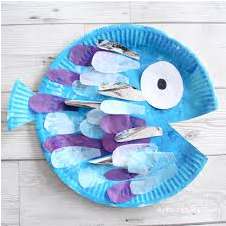 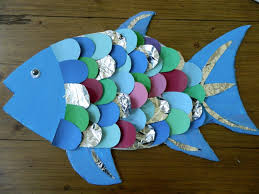 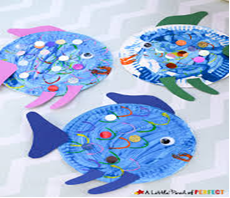 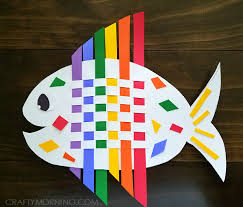 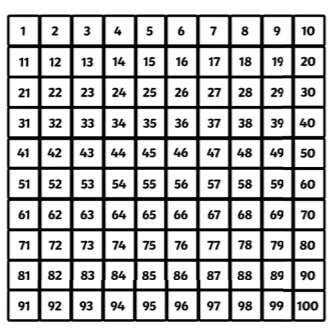 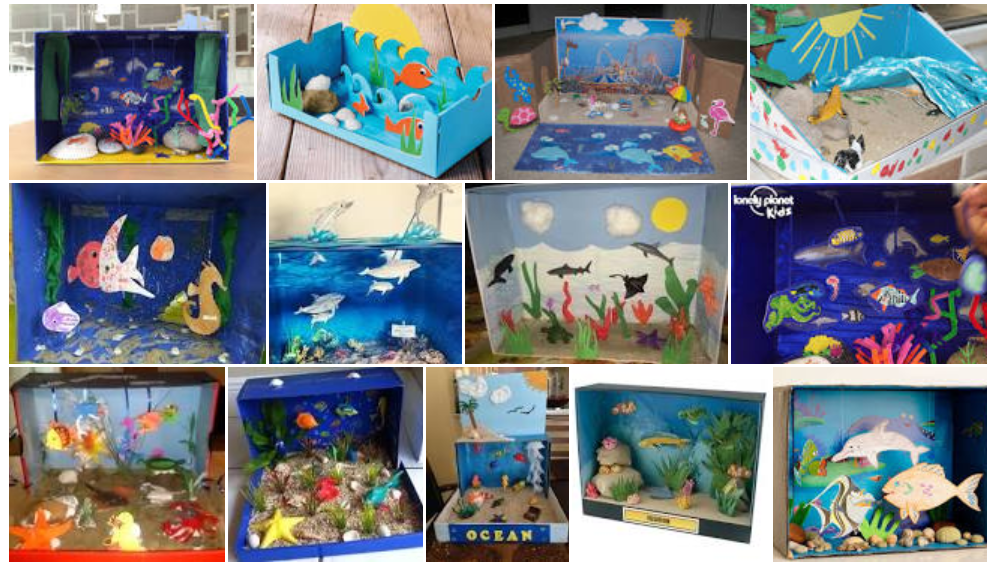 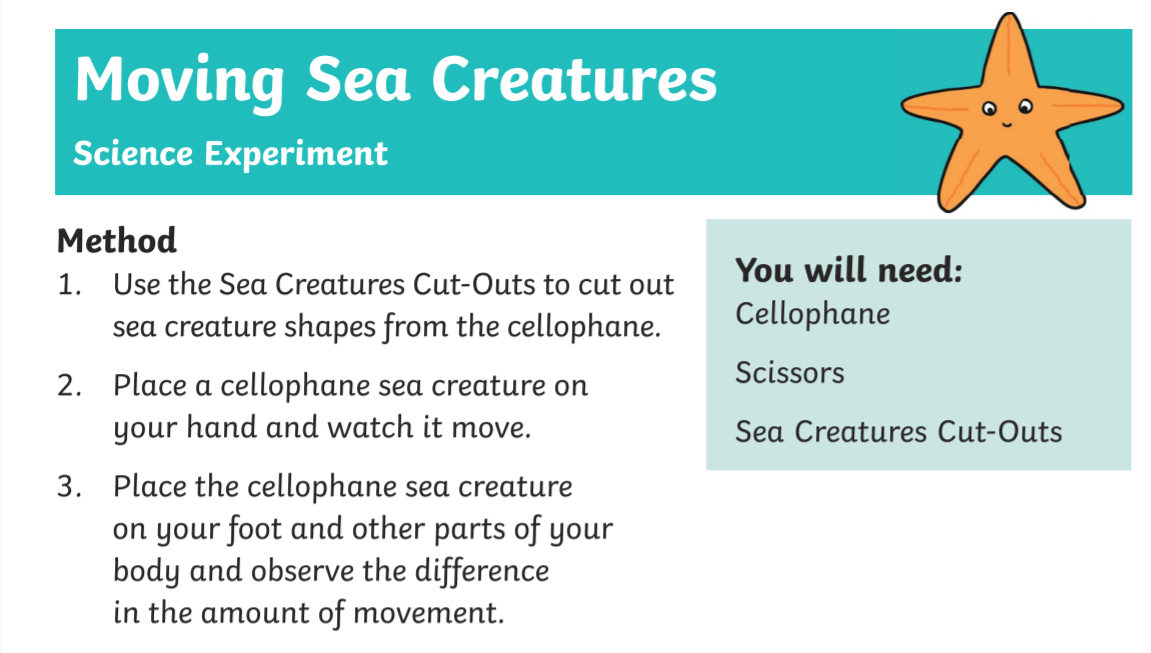 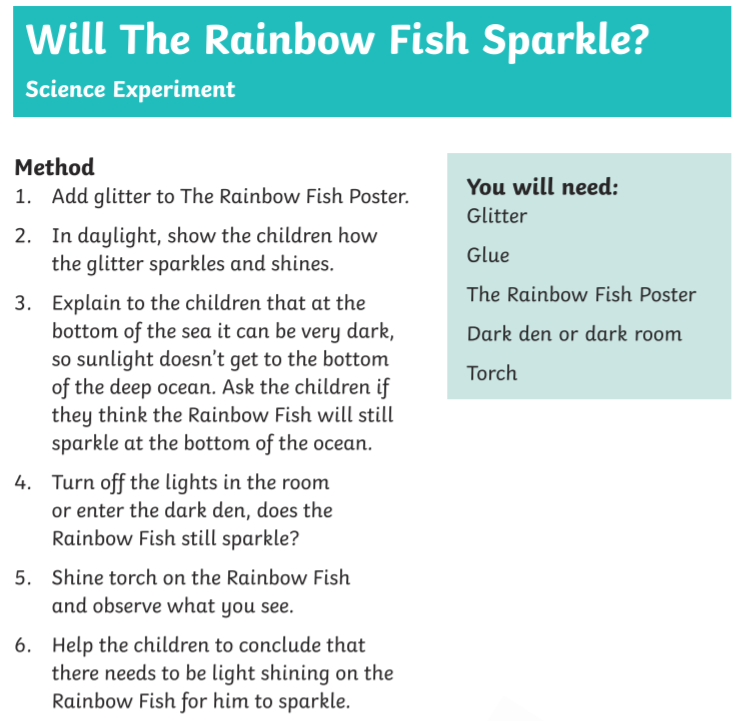 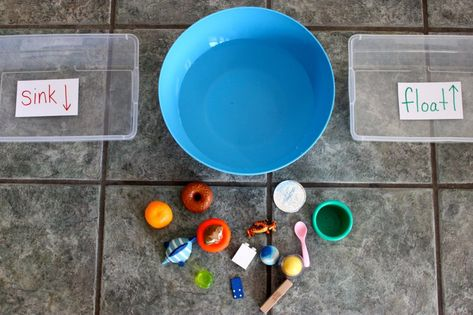 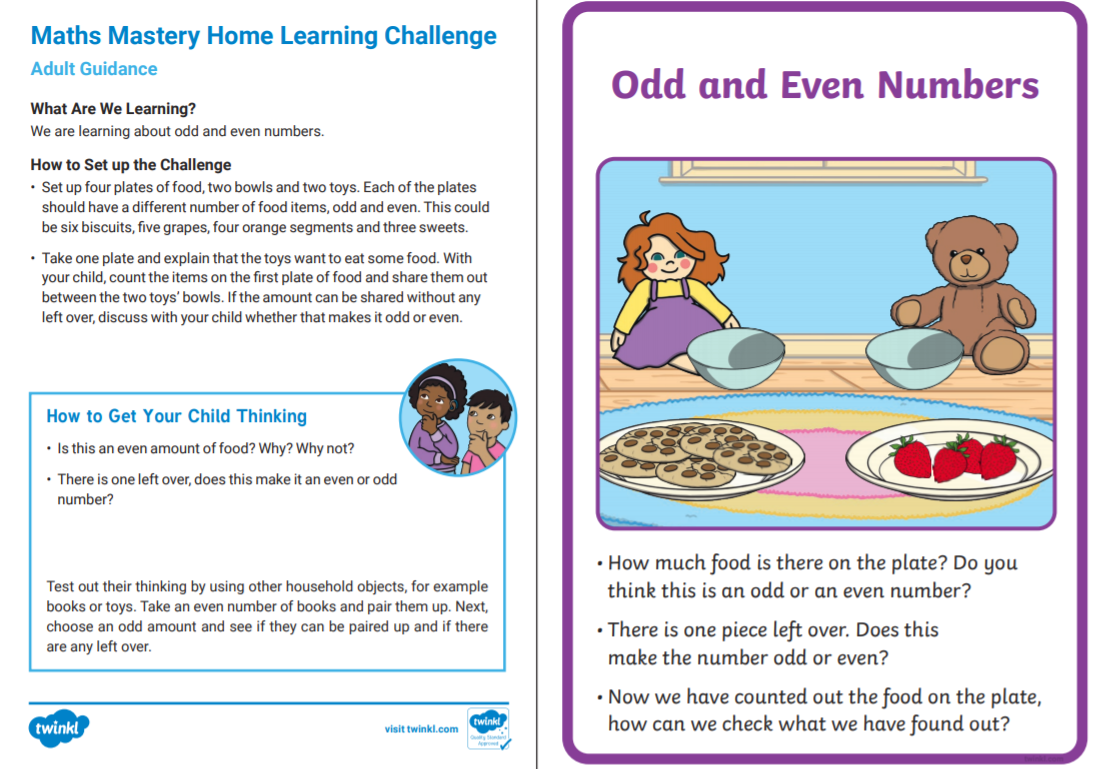 MathematicsWe are already superstar counters in school, and we can start anywhere and count up to 20. Can you count backwards from 20? Can you practice counting on as far as you can? What number do you get to? I have added a 100 square for you to look at. Can you make your own? This week’s challenge is to listen to two silly counting songs. These will teach us to count in 5’s and 10’s. Use your number square to spot the numbers. What do you notice?Count by 5         Count by 10  Communication and Language / LiteracyOur story this week is The Rainbow Fish, when you have watched or listened to the story can you answer the following questions about the story? Rainbow Fish 1) How do you know the Rainbow Fish was the most beautiful fish in the ocean?2) Why did the other fish want nothing to do with him?3) How did Rainbow Fish feel when he gave his scales away?4) Why did the other fish play with him at the end of the story?Personal / Social / emotional development / Literacy/ Communication and languageWow it is nearly the Summer holidays and we are coming to the end of Reception. When you come back to school after the Summer holidays you are going to be in Year 1! It is extremely exciting!! Can you talk to an adult about how you feel about going into Year 1? What are you looking forward to? What do you think will be the same? What will be different? Together with an adult have a go at filling in the end of year memory sheet about your time in Reception.Communication and Language / Literacy In the story the other fishes asked the Rainbow Fish for one of his scales. Can you have a go at writing a letter to the Rainbow Fish and ask for one of his scales? You will have to explain why you would like one. Use your phonics and have a go on your own, you can do it!!Literacy / Communication and Language / Personal, Social, Emotional developmentThis week our story is The Rainbow Fish – The Rainbow Fish is beautiful and unique. Your challenge this week is to have a think about all the things that make you special and unique. Can you use the writing template to draw and write what makes you unique?STEM / Understanding the World / Communication and languageThis week I have included two science experiments for you to have a go at. You might need to make some of the resources, but you should be able to find most of these at home. Have a go, think about what might happen, predict your answers, and then test your ideas. When you have finished the sparkle experiment have a look at some of these creatures you might find at the bottom of the ocean! (Programme can be a bit scary so parental guidance required) BBC The DeepUnderstanding the world / Expressive art and designShoe Box Ocean Scene- Using a shoe box or cereal box; decorate/paint the inside to look like an ocean scene. You can make sea creatures and attach them to the box with string through the roof.Rainbow fish – Can you make your own Rainbow fish? You will need to create your fish and decorate it with beautiful colours just like the rainbow fish. You could collage your picture using materials from your home.Communication and language / LiteracyTricky wordsThis week your challenge is to have a go at practicing your tricky words. Listen to our tricky word songs Tricky words /  Tricky words and then have a go at the tricky word game.Tricky word game When you are finished how many tricky words can you remember can you write them down? Have a go each day this week for a minute can you get faster?Understanding the world / R.E.Universal Church – Our World – Week 2Look at the picture ‘God says, “Take care of my world”’ and ask the key questions. Discuss how we can take care of God’s world – looking after a family pet, helping in the garden or watering flowerpots, picking up litter, not wasting water or electricity. Draw a poster of how you can look after God’s wonderful world.Physical development This is P.E. is an amazing resource that has been set up to help deliver P.E. at home. It has lots of different challenges for you to try and a quick video explaining what you need to do. Follow the link below and have a go at some of the activities available on the YouTube link!https://www.yorkshiresport.org/get-active/thisispe/STEM / expressive art and design / Understanding the worldFill up a bowl with water. Find 10 objects and sort them into 2 piles, one pile that you think will float and one pile that you think will sink. Can you predict your answers and record them? Put each object into the water and test if you were correct. Why do you think some object floated and others sank? Can you explain your thinking? Ask an adult to help you understand why.Literacy / Communication and Language - P4CHold a P4C session with your family. Sing the song and then choose one of the following P4C questions to explore. Should everyone be the same? Is the Rainbow Fish acting selfishly when he won't give away his scales? What makes the Rainbow Fish unique? Does he have a right to keep what makes him unique?Discuss these with your family. Remember there are no wrong answers.